ŠPORTNI DAN; 6., IN 7. RAZREDI; BALINANJE, KEGLANJE, MALA ODBOJKA, PLEČKANJE in THROWLING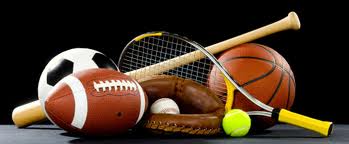 KDAJ: v četrtek, 15.6.2017ZBOR: 8. 20 pred šolo, učenci dobijo malico v šoliOBLEČENI SO ŠPORTNO, V NAHRBTNIKU IMAJO ČISTE SUPERGE, DODATNO PIJAČO, SADNO REZINO ALI SADEŽ, KAPO S ŠILTOM.PREDVIDEN ZAKLJUČEK DO 12.40ŽELOMO VAM OBILO ŠPORTNIH UŽITKOV